Wednesday 7th July. Physical Education.Today we are going to do Yoga!  https://www.youtube.com/watch?v=23VdtT0vQUY 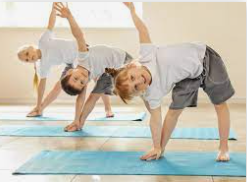 You can still be sporty even though you cannot go to the park.Have you got stairs? Run up them 4 or 5 times. Go careful to walk back down though! Have you got a small ball? Throw it up in the air and practice your catching. 